A quel point les porcs domestiqués sont-ils sauvages?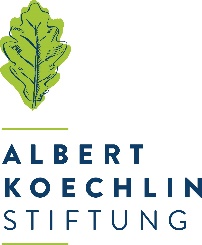 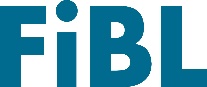 Le projet "SchweinErleben" est une offre de recherche et de formation de la Fondation Albert Koechlin en collaboration avec l'Institut de recherche de l'agriculture biologique FiBL et le Natur-Museum Luzern. Dans le cadre de ce projet, les personnes intéressées sont invitées à observer les porcs au moyen d'enregistrements vidéo dans l'enclos en plein air de la ferme panoramique de Meggen (canton de lucerne). Cette approche "Citizen Science" aide le FiBL à répondre aux questions scientifiques. (Frick, 19.03.2024) Dans le cadre de "SchweinErleben", trois truies mères - et, selon la saison, leurs porcelets - peuvent être observées depuis le printemps 2023 dans un enclos temporaire en plein air à la ferme panoramique de Meggen. Avec ce projet, la Fondation Albert Koechlin (AKS) attire l'attention sur un animal que nous utilisons, mais que nous connaissons à peine. "Ce projet proche de la nature et instructif nous permet de rapprocher le cochon des enfants, des jeunes et des adultes", explique Marianne Schnarwiler, directrice de l'AKS.Un accès unique"SchweinErleben" comprend, outre des offres de formation spécifiques pour les classes, un volet recherche pour lequel l'AKS collabore avec le FiBL. "Ce projet permet à la population et à la recherche d'avoir un accès unique au porc", explique Mirjam Holinger, Cogestion du groupe Détention animale & sélection au FiBL. "Pour étudier le comportement et les besoins éventuels des animaux, il est souvent utile de les observer dans leur environnement naturel. Les porcs domestiqués descendent du sanglier - et la forêt et, dans une moindre mesure, la prairie sont donc considérées comme l'environnement d'origine des porcs". Les connaissances acquises peuvent être utilisées pour concevoir des systèmes d'élevage plus adaptés à l'espèce et mieux adaptés aux besoins des porcs.Cherche chercheursPendant la durée du projet, les cochons de la ferme panoramique sont observés à l'aide de plus de 20 caméras vidéo. Derrière la peau rose des cochons domestiqués se cache-t-il encore un sanglier avec tous ses comportements et ses besoins? Pour le savoir, les chercheurs de la population sont désormais sollicités: ils regardent en ligne de courtes vidéos des animaux curieux - et répondent ensuite à quelques questions de recherche. Les personnes intéressées peuvent participer immédiatement sur le site Internet correspondant de Citizen Science Zurich. Par leur participation, elles aident à collecter des informations sur le comportement et la structure sociale des cochons et à trouver des réponses à des questions scientifiques encore ouvertes. Différentes surprises attendent les participants les plus assidus de Citizen Science, par exemple des visites guidées exclusives chez "SchweinErleben" sur place.ContactsMirjam Holinger, Cogestion du groupe Détention animale & sélection, FiBL Suisse     Tél. +41 62 865 72 24, e-mail mirjam.holinger@fibl.orgMarianne Schnarwiler, directrice de l'AKS
Tél. +41 226 41 20, e-mail marianne.schnarwiler@aks-stiftung.chPartenairesFondation Albert KoechlinNatur-Museum LuzernLiensParticipation sur Citizen Science Zürich: https://lab.citizenscience.ch/en/project/755 Site web du projet "SchweinErleben": schweinerleben.ch Ce communiqué aux médias sur InternetVous trouverez ce communiqué aux médias ainsi que des photos sur Internet à l'adresse https://www.fibl.org/fr/infotheque/medias/archives-mediasAutres images à téléchargerDes images sont disponibles sur le lien suivant:https://biomedia.picturepark.com/s/O18HiwKyÀ propos du FiBLLʼInstitut de recherche de lʼagriculture biologique FiBL est lʼun des principaux instituts mondiaux dans le domaine de lʼagriculture biologique. Les points forts du FiBL sont la recherche interdisciplinaire, lʼinnovation en collaboration avec les agricultrices et agriculteurs et le secteur alimentaire, ainsi que le transfert rapide de connaissances. Le groupe FiBL comprend actuellement le FiBL Suisse (fondé en 1973), le FiBL Allemagne (2001), le FiBL Autriche (2004), lʼÖMKi (Institut hongrois de recherche sur lʼagriculture biologique, 2011), le FiBL France (2017) et le FiBL Europe (2017), qui est soutenu conjointement par les cinq instituts nationaux. Le FiBL emploie environ 400 collaboratrices et collaborateurs sur ses différents sites.www.fibl.orgÀ propos d'AKSLa Fondation Albert Koechlin est une fondation privée d'utilité publique, créée par les héritiers de l'entrepreneur Rudolf Albert Koechlin (1859 - 1927). Elle s'engage en Suisse centrale - dans les cantons d'Uri, de Schwyz, d'Obwald, de Nidwald et de Lucerne. Son activité soutient des projets dans les domaines du social, de l'éducation, de la culture, de l'économie et de l'environnement. La fondation Albert Koechlin s'engage entre autres pour un paysage culturel vivant, notre espace de vie et la promotion de la famille et de la formation. www.aks-stiftung.ch